  Fire Department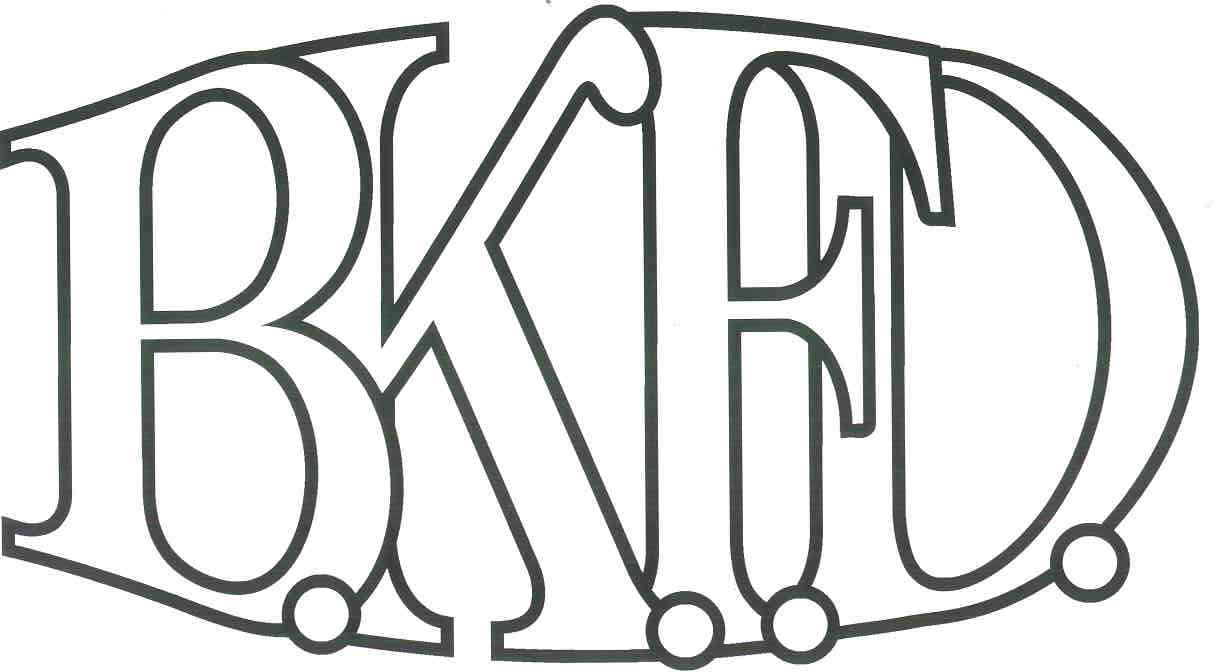 103 East Beaver StreetYorkville, IL 60560Phone: 630-553-6186                Fax: 630-553-1482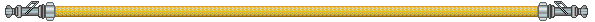 Foreign Fire Insurance Board 05/04/2023MinutesThe monthly business meeting for the Bristol-Kendall Fire Department Foreign Fire Insurance Board was called to order at 1600 hrs. on 05/04/2023. Roll call was taken showing LT Johnson, Chief Bateman, FF/EMT Dunn FF/PM Krouse present and AO Enlow excused. The minutes were read and a motion was made by LT Johnson to approve the minutes and a second was made by FF/EMT Dunn. The minutes for 04/06/2023 were approved.The treasurer’s report was read and a motion was made by FF/EMT Dunn to approve the treasurer’s report and a second was made by FF/PM Krouse. The Month’s beginning balance was $167,528.04 and the ending balance is $167,174.88. The treasurer’s report for 05/04/2023 was approved. The following bills were presented for payment: NoneOld Business:NoneNew Business:The board acknowledged the Higher Education Intent forms that were submitted by eligible members.None.		All Intent forms were approved.The board counted votes of the FFIB election the results showed, FF/PM Beck obtaining 10 out of 36 votes and FF/PM Horner obtaining 9 out of 36 votes.The board discussed a proposal submitted by FF/PM Jordan. The proposal was submitted to Purchase 23 C4 sleep number mattresses and frames. Total cost not to exceed $35891.90 out of the General fund. (After discussion, a motion was made to approve the proposal by FF/EMT Dunn, and a second was made by FF/PM Krouse. Roll Call Vote:Chief Bateman - (Present)Audrey Enlow - (Excused)Brandon Johnson - (Yes)Ryan Krouse - (Yes)Alex Dunn- (Yes)Proposal (Approved) for funding.The board discussed a proposal submitted by LT Fairfield. The proposal was submitted to purchase suppies to convert yard sprayer to run off of a cordless battery with a wireless on/off switch. Total cost not to exceed $340 out of the General fund. (After discussion, a motion was made to approve the proposal by FF/EMT Dunn, and a second was made by FF/PM Krouse. Roll Call Vote:Chief Bateman - (Yes)Audrey Enlow - (Excused)Brandon Johnson - (Yes)Ryan Krouse - (Yes)Alex Dunn- (Yes)Proposal (Approved) for funding.Next meeting 06/01/2023 Station 1 1600hrsA motion to adjourn the meeting was made by LT Johnson with a second made by FF/EMT DunnMeeting adjourned at 1611.